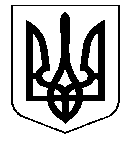                                                 УКРАЇНА                                               проект  НОСІВСЬКА  МІСЬКА  РАДАНОСІВСЬКОГО  РАЙОНУ  ЧЕРНІГІВСЬКОЇ  ОБЛАСТІВИКОНАВЧИЙ  КОМІТЕТР І Ш Е Н Н Я   травня  2019 року	м. Носівка	№___Про проведення  поточного ремонтудоріг комунальної власності територіальної громади у 2019 роціВідповідно до статті 30 Закону України «Про місцеве самоврядування в Україні», враховуючи звернення громадян, виконавчий комітет міської ради      в и р і ш и в: 1. Провести в 2019 році поточний ремонт доріг комунальної власності за рахунок коштів міського бюджету, а саме:- м. Носівка вулиці: Центральна (від будинку Центральна,4 до перехрестя з вулицею Троїцька), Володимирська, Лівобережна, Козацька, Свято-Троїцька;- с. Дебреве вулиця Пісочна;- c. Лукашівка вулиця 8Березня.           2. Контроль за виконанням даного рішення покласти на заступника міського голови з питань житлово-комунального господарства О. Сичова, організацію виконання - на начальника відділу житлово-комунального господарства та благоустрою виконавчого апарату  міської ради В. Кривенка.Міський  голова                                                                  В.ІГНАТЧЕНКО